«День семьи, любви и верности»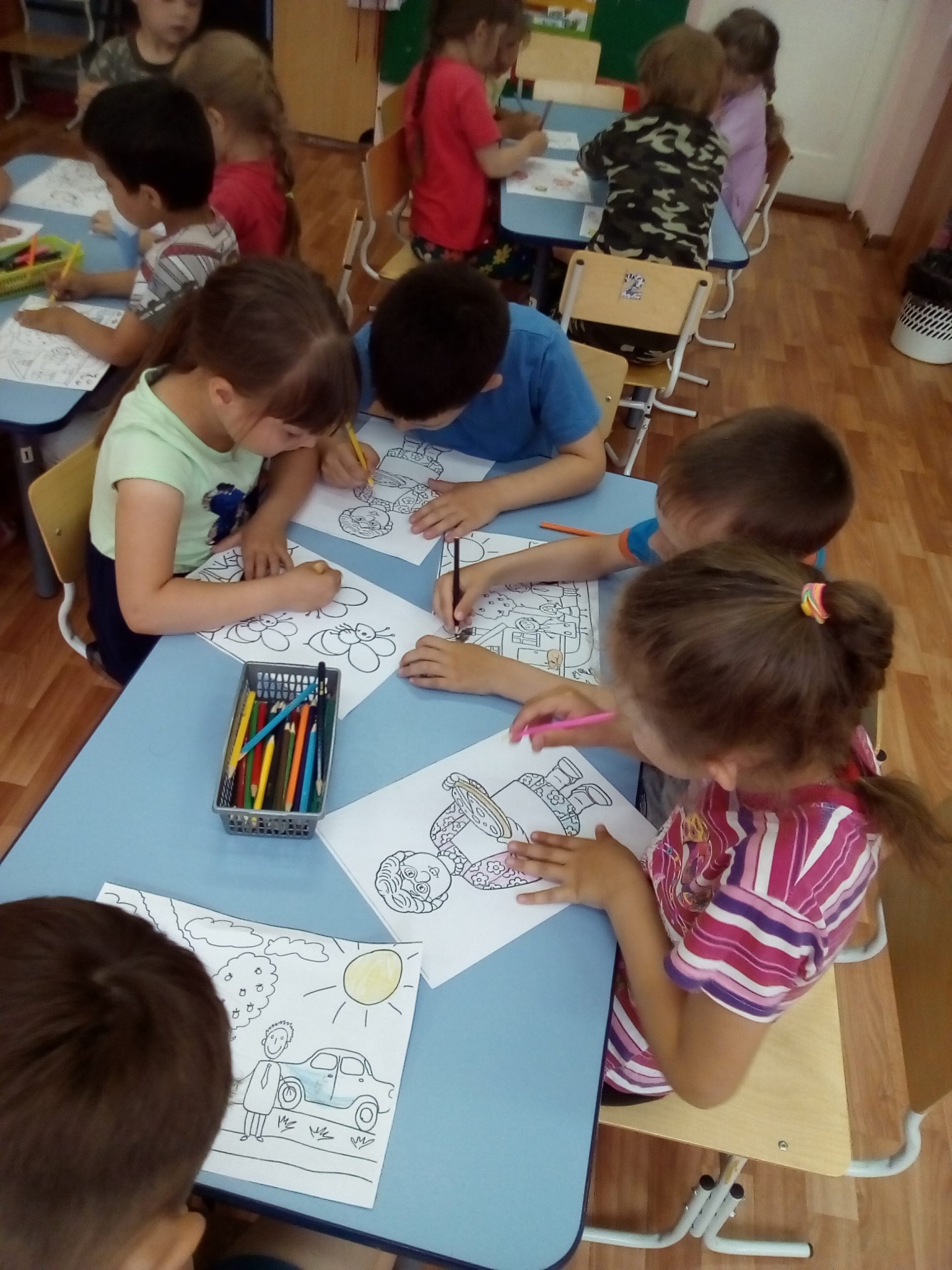 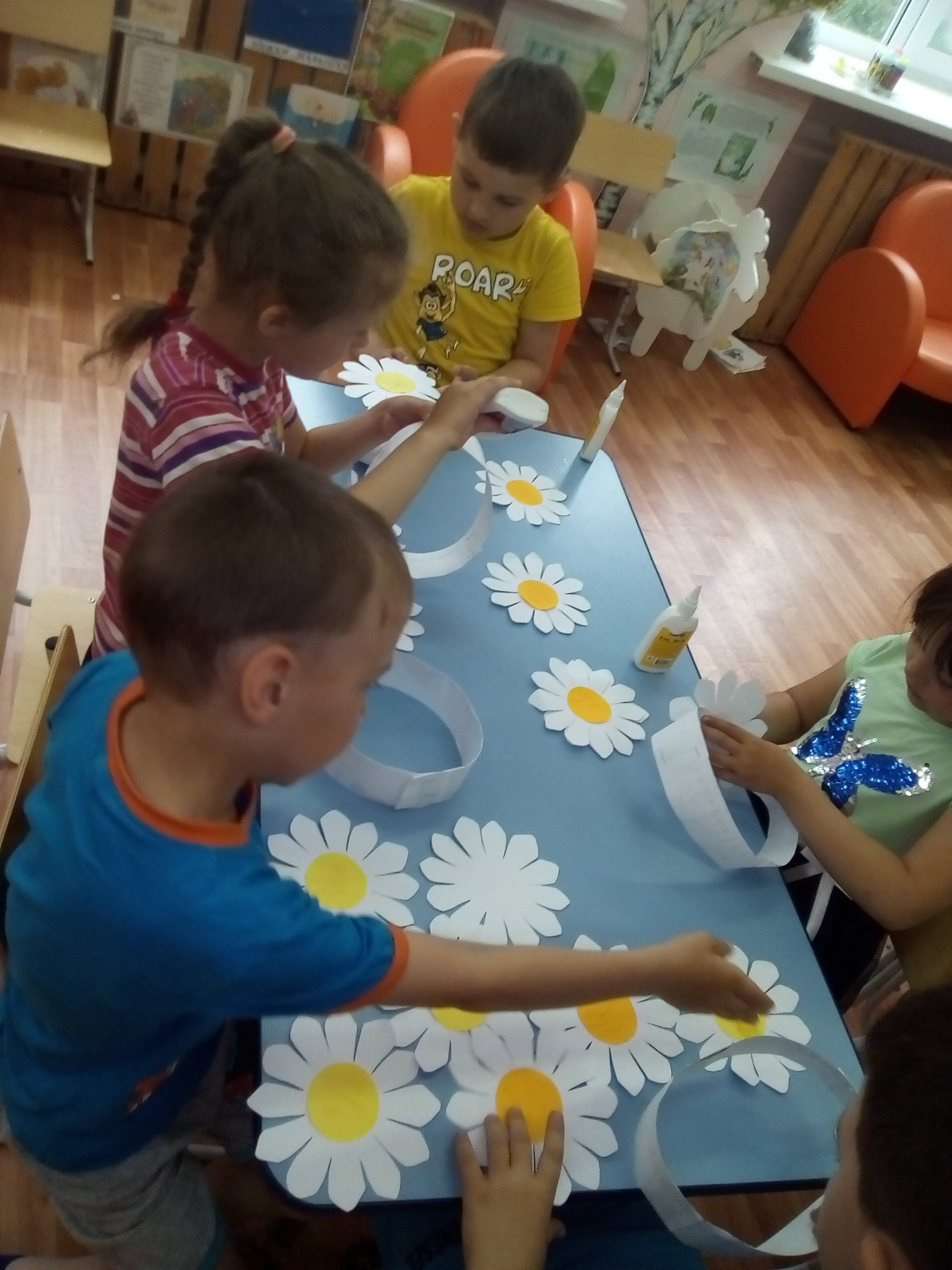 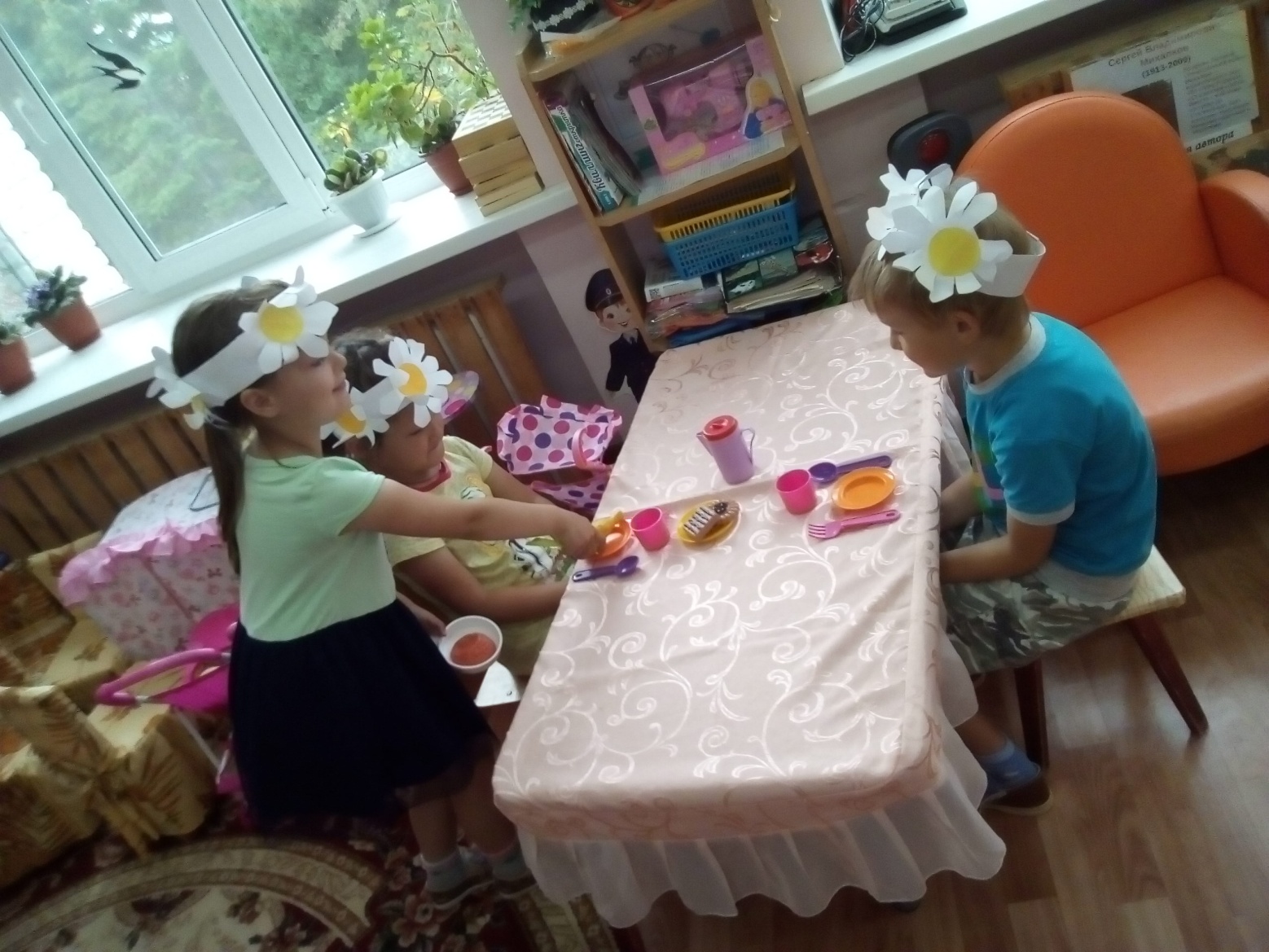 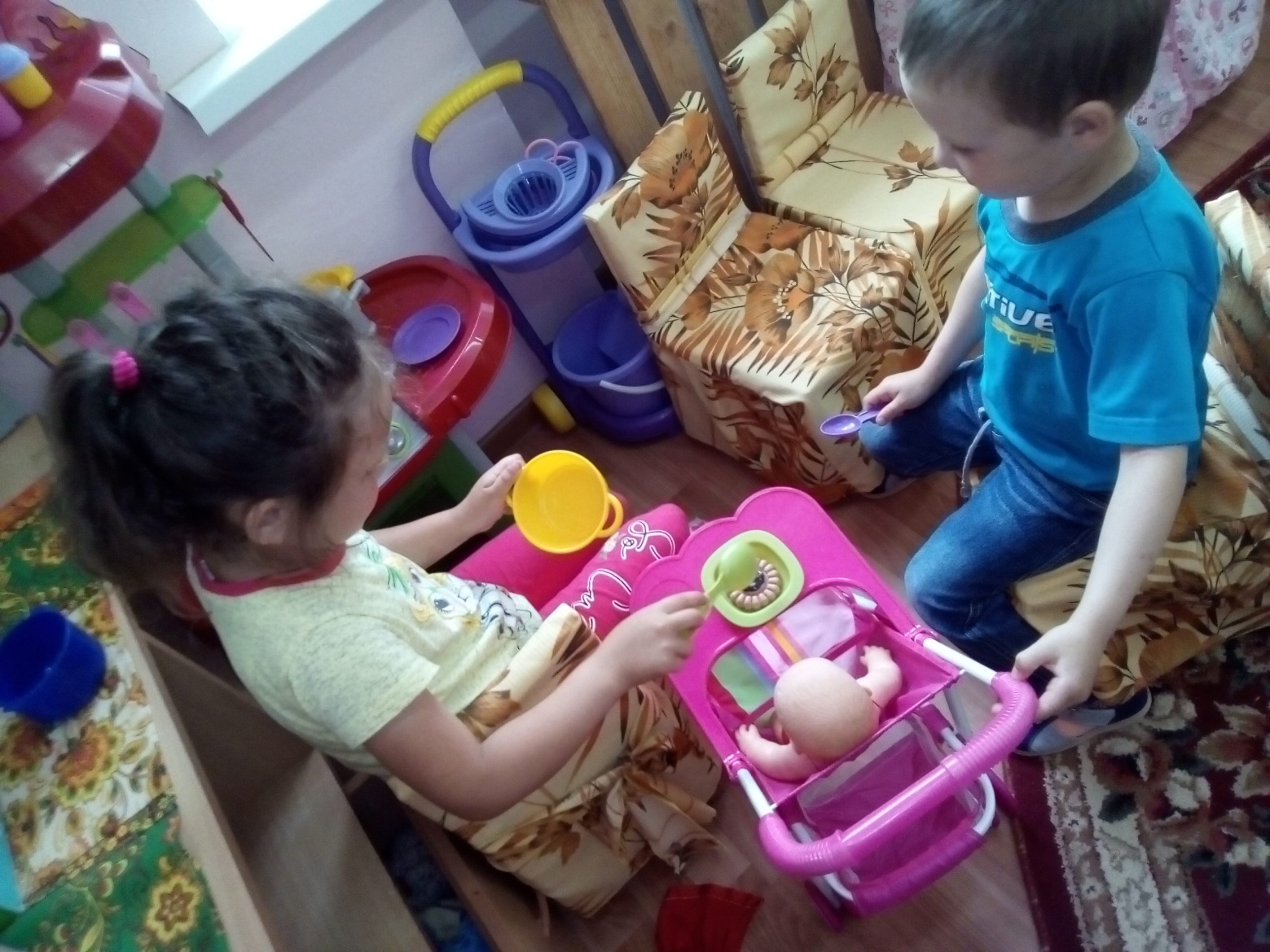 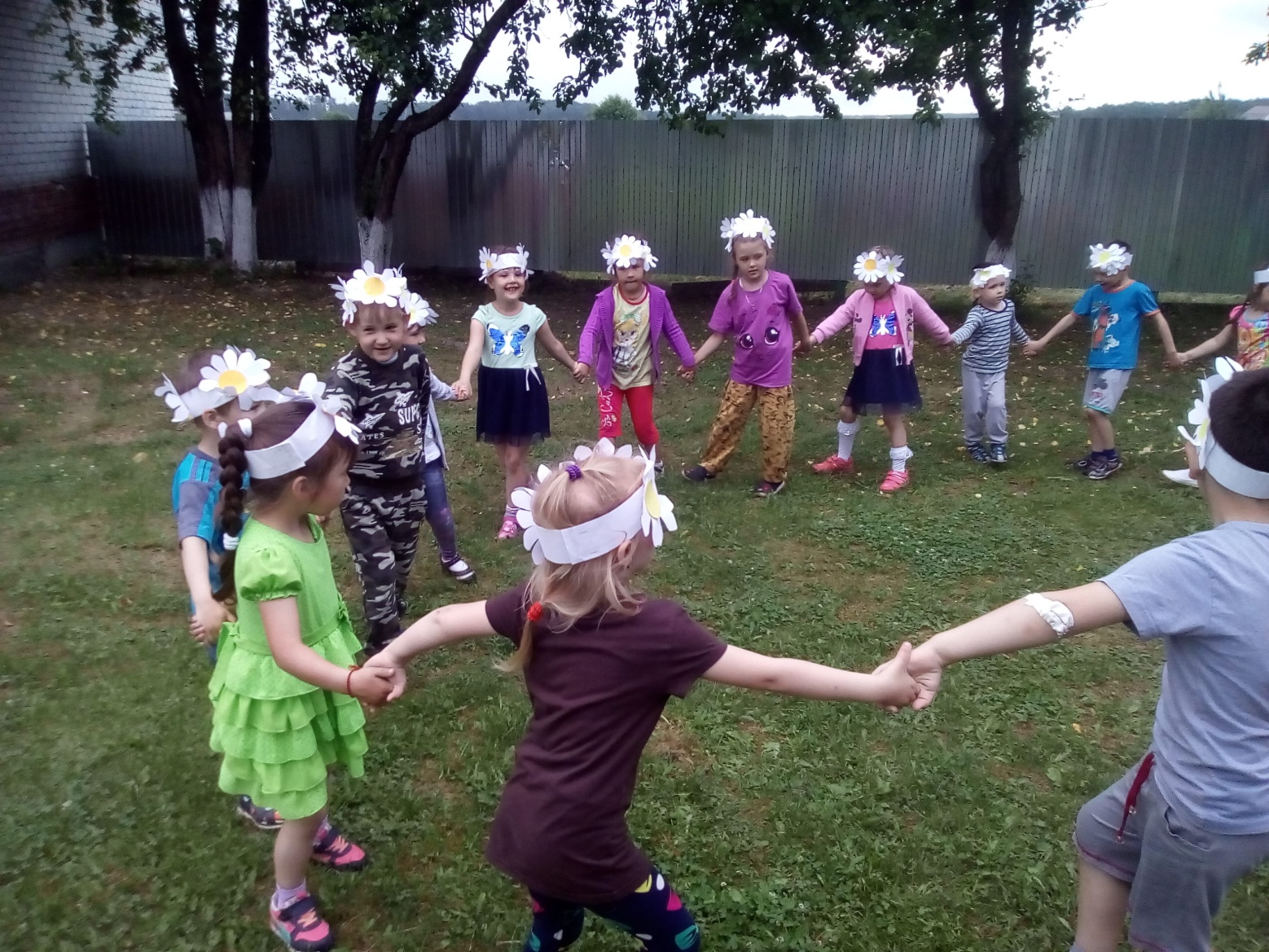 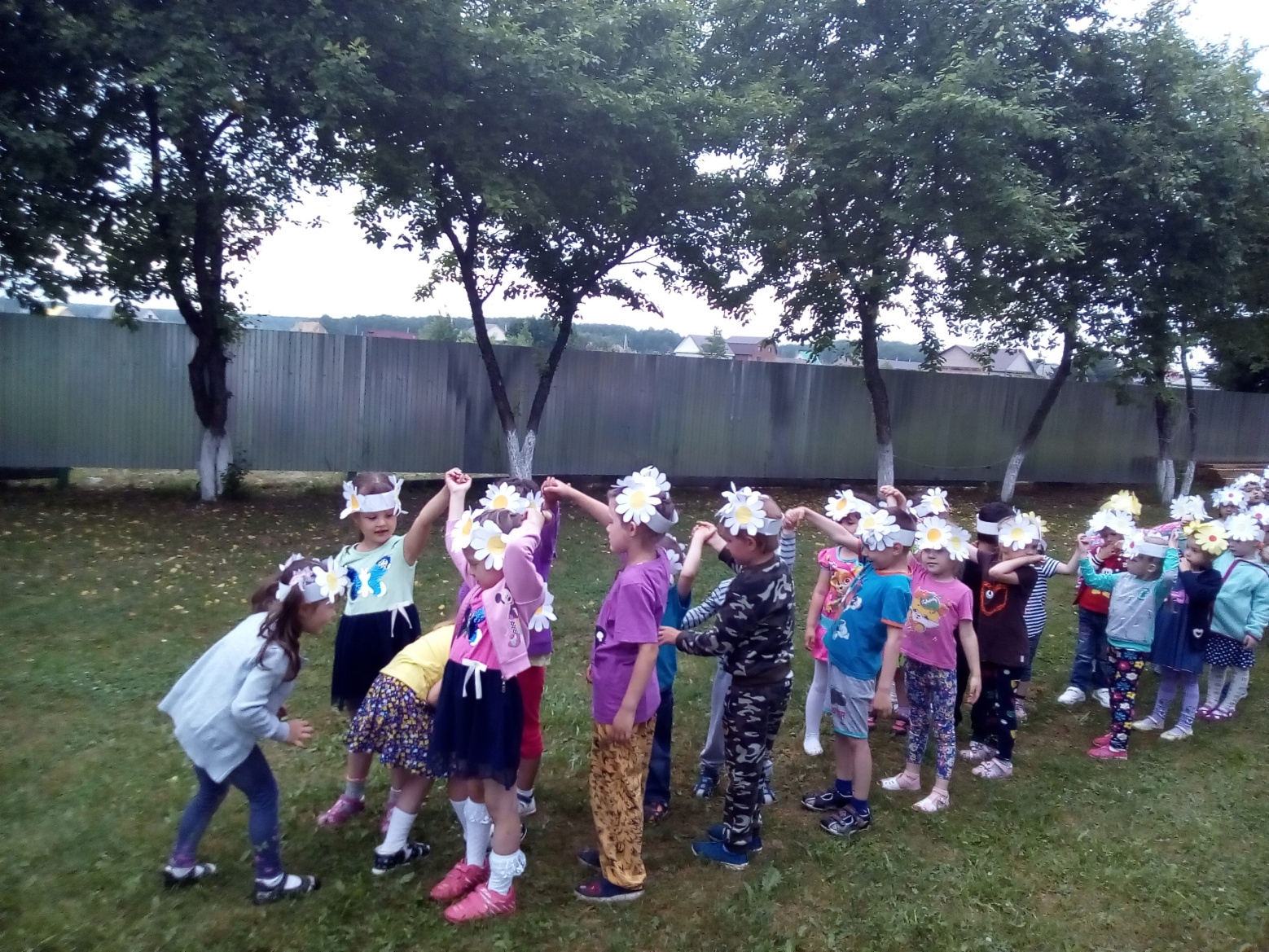 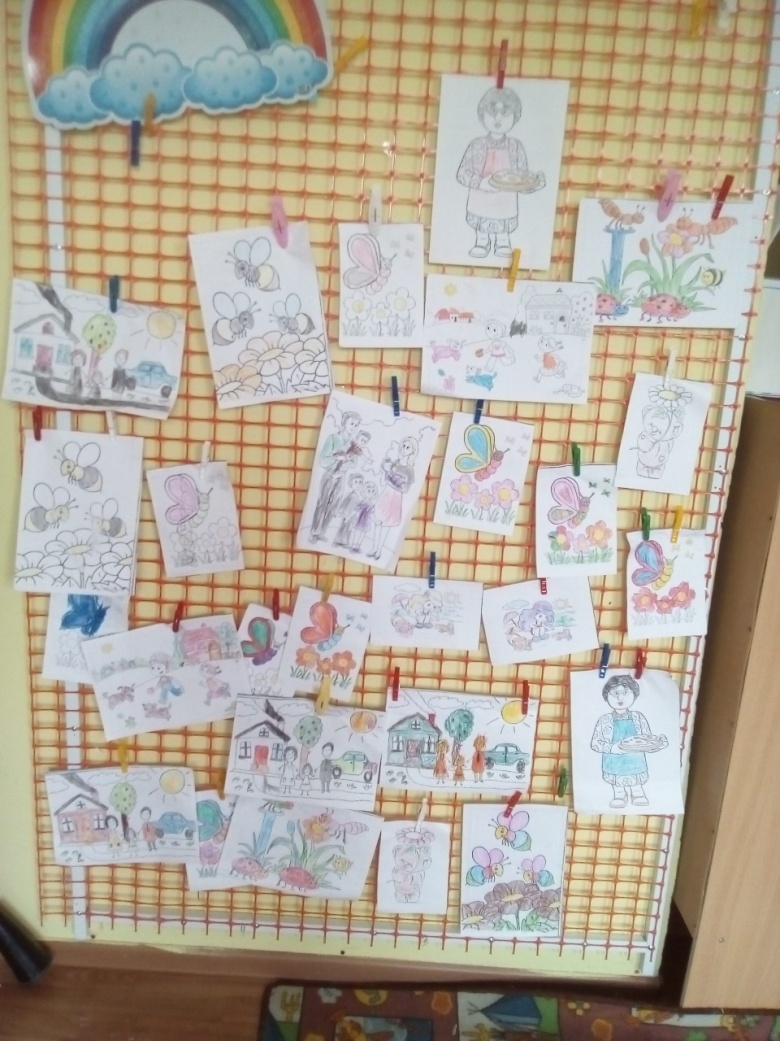 